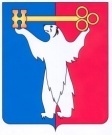 АДМИНИСТРАЦИЯ ГОРОДА НОРИЛЬСКАКРАСНОЯРСКОГО КРАЯПОСТАНОВЛЕНИЕ22.01.2019			        	        г. Норильск				               № 27О внесении изменения в постановление Администрации города Норильска 
от 29.12.2018 № 522 В соответствии с пунктом 8 Примерного положения о комиссиях по делам несовершеннолетних и защите их прав, утвержденного Постановлением Правительства РФ от 06.11.2013 № 995, обращением Отдела надзорной деятельности и профилактической работы по муниципальному образованию                          г. Норильск Управления надзорной деятельности и профилактической работы Главного управления МЧС России по Красноярскому краю,ПОСТАНОВЛЯЮ:Внести в состав комиссии по делам несовершеннолетних и защите их прав Центрального района города Норильска (далее - состав Комиссии), утвержденный постановлением Администрации города Норильска от 29.12.2018 № 522, следующее изменение:1.1. Ввести в состав Комиссии Иващенко Вячеслава Валерьевича – начальника Отдела надзорной деятельности и профилактической работы по муниципальному образованию г. Норильск Управления надзорной деятельности и профилактической работы Главного управления МЧС России по Красноярскому краю (по согласованию), в качестве члена Комиссии.2. Опубликовать настоящее постановление в газете «Заполярная правда» и разместить его на официальном сайте муниципального образования город Норильск. Глава города Норильска		                                                                Р.В. Ахметчин